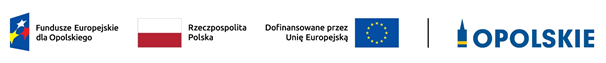 WZÓRPROTOKÓŁ CZĄSTKOWY NR 2 Z PRACKOMISJI OCENY PROJEKTÓW (KOP) PO ETAPIE OCENY MERYTORYCZNEJNabór …………………………………… (…………............................)Działanie: ………………………………………………………………………….Priorytet: ………………………………………………………………………….Obowiązujące dokumenty:……………………………….Zgodnie z ……………….:funkcję Przewodniczącego KOP pełnił Pan/Pani ………………………funkcję Z-cy Przewodniczącego KOP pełnił Pan/Pani …………………….. funkcję Sekretarza KOP pełnił Pan/Pani …………………………………...Do przeprowadzenia oceny merytorycznej  projektów Przewodniczący KOP wyznaczył następujące osoby:……………Na spotkaniu KOP w dniu ……………….. Przewodniczący/Z-ca Przewodniczącego KOP dokonał przydzielenia/losowania projektów członkom KOP w drodze losowania, zgodnie z procedurą opisaną w Regulaminie KOP oceniającej projekty w ramach EFS+. Przydział projektów danym członkom KOP przedstawia tabela 1.Tabela 1. Zestawienie par oceniających .Źródło: Opracowanie własne.W ramach postępowania:maksymalna liczba punktów możliwa do zdobycia wynosiła ……..,minimalna liczba punktów wymagana do osiągnięcia, stanowiąca 60% możliwych do zdobycia, wynosiła ……... W wyniku przeprowadzonej oceny merytorycznej spośród ………. ocenionych projektów:……. projektów skierowano do etapu negocjacji (otrzymało wymaganą minimalną liczbę punktów, ale co najmniej jedno kryterium bezwzględne zostało ocenione z zastrzeżeniem), ……. projekty zostały skierowane do rozstrzygnięcia (otrzymały wymaganą minimalna liczbę punktów i spełniły kryteria bezwzględne),…….. projektów zostało ocenionych negatywnie ze względu na niespełnienie kryteriów merytorycznych bezwzględnych,…… projektów zostało ocenionych negatywnie ze względu na nieosiągnięcie minimum punktowego.Wyniki przeprowadzonej oceny merytorycznej projektów przedstawiono w załączniku nr 2 do niniejszego protokołu.Załączniki:Listy sprawdzające w zakresie oceny kryteriów merytorycznych. Lista ocenionych projektów z wyróżnieniem projektów ocenionych pozytywnie, negatywnie i skierowanych do etapu negocjacjiOpracował:Sekretarz KOPImię i nazwiskoMiejscowość, dataZatwierdził:Przewodniczący KOP/Zastępca przewodniczącego KOPImię i nazwiskoMiejscowość, dataLp.Imię i nazwisko członka KOP wchodzącego w skład pary oceniającychNumer projektu 12